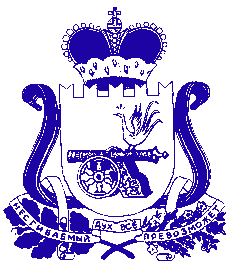 АДМИНИСТРАЦИЯ МУНИЦИПАЛЬНОГО ОБРАЗОВАНИЯ «КРАСНИНСКИЙ РАЙОН»  СМОЛЕНСКОЙ ОБЛАСТИП О С Т А Н О В Л Е Н И Еот 20.10.2022 № 483О внесении изменений в муниципальнуюпрограмму «Развитие образования имолодежной политики  в муниципальномобразовании «Краснинский район»Смоленской области»              В соответствии с постановлением  Администрации муниципального образования «Краснинский район» Смоленской области от     № 600 «Об утверждении Порядка принятия решения о  разработке муниципальных программ,  их формирования и реализации и Порядка проведения оценки эффективности реализации муниципальных программ», Администрация муниципального образования «Краснинский район» Смоленской области 	постановляет:1. Внести в муниципальную программу «Развитие образования и молодежной политики в муниципальном образовании «Краснинский район» Смоленской области, утвержденную  постановлением Администрации муниципального образования «Краснинский район» Смоленской области  от 15 ноября  2013 года   № 517 (в редакции постановлений Администрации муниципального образования «Краснинский район»  Смоленской области  от 19 марта 2014 года № 119, от 16 июня 2014 года № 298 , от 10 июля 2014 года № 339, от07 августа 2014 года  № 379,  от 29 октября 2014 года  № 514,  от 21 ноября 2014 года №557, от 28 июля 2015 года № 336,  от 24 сентября 2015 года №383, от 16 октября 2015 года № 412, от 20 ноября 2015 года № 444, от 22 декабря 2015 года № 483, от 28 декабря 2015  года № 497, от 22 марта 2016 года № 103, от15 апреля 2016 года № 161, от 16 июня 2016  года № 254, от 18 июля 2016 года № 321, от 20 сентября 2016 года № 427, от 10 ноября 2016 года № 523, от 28 марта 2017 года № 152,  от 29 марта 2017 года № 154, от 18 апреля 2017 года № 196, от 25 мая 2017 года № 269, от 9 июня 2017 года № 304, от18 июля 2017 года № 402, от 22 августа 2017 года № 463, от 8 ноября 2017 года № 629, от 22 февраля 2018 года № 95,  от 2 марта 2018 года №119, от 6 апреля 2018 года  №168 , от 1 июня  2018 года    № 316, от 03 июля 2018 года № 374, от 07 августа 2018 года, от 5 сентября 2018 года № 493, от 23 ноября 2018 года № 636, от 20 декабря 2018 года № 675, от 3 апреля 2019 № 122, от 11 апреля 2019 № 137, от 14 мая 2019 №156, от 26 июля 2019 №266, от 15 ноября 2019 №390, от 4 февраля 2020года №47, от 11 марта 2020 года №98; от 8 июля 2020 №276, от 21 августа 2020 №345, от 21 января 2021 №19 ,от 11 марта 2021 №102, от 29 марта 2021 № 130, от 28 мая 2021 №214, от 30 августа 2021 №379,от 30.12.2021 №577) , изложив в новой редакции (прилагается).      2. Контроль за исполнением настоящего постановления оставляю за собой.Глава муниципального образования«Краснинский район»Смоленской области                                                                                  С.В. Архипенков                                                             МУНИЦИПАЛЬНАЯ ПРОГРАММА «РАЗВИТИЕ ОБРАЗОВАНИЯ И МОЛОДЕЖНОЙ ПОЛИТИКИ В МУНИЦИПАЛЬНОМ ОБРАЗОВАНИИ «КРАСНИНСКИЙ РАЙОН»СМОЛЕНСКОЙ ОБЛАСТИ»ПАСПОРТ муниципальной программы «Развитие образования и молодежной политики в муниципальном образовании «Краснинский район» Смоленской области» Основные положенияПоказатели муниципальной программыСтруктура муниципальной программы* - Указывается наименование показателя муниципальной программы, на достижение которого направлена задача.Финансовое обеспечение муниципальной программыСВЕДЕНИЯо показателях муниципальной программы1. Стратегические приоритеты в сфере реализации муниципальной программыДошкольное образованиеОдним из приоритетных направлений деятельности является развитие сети дошкольных образовательных организаций. В Краснинском районе сохраняется 100-процентная доступность дошкольного образования для детей в возрасте от 1,5 до 7 лет. На сегодняшний день сеть муниципальных дошкольных образовательных организаций муниципального образования «Краснинский район» Смоленской области  представлена5-ю дошкольными учреждениями: 4-мя детскими садами и 1-ой дошкольной группой при МБОУ Мерлинская школа. Численность воспитанников на 01 сентября 2022 года составляет 160 детей.В современных условиях развитие системы дошкольного образования Краснинского района направлено на гармоничное, адекватное возрастным особенностям развитие детей дошкольного возраста. Это означает, что система дошкольного образования муниципального образования «Краснинский район» Смоленской области призвана обеспечить для любого ребенка дошкольного возраста тот уровень развития, который позволил бы ему быть успешным при обучении на уровне начального общего образования.Ключевыми задачами развития системы дошкольного образования являются:Организация предоставления общедоступного и бесплатного дошкольного образования по образовательным программам дошкольного образования в муниципальных бюджетных дошкольных образовательных организациях (за исключением полномочий по финансовому обеспечению реализации образовательных программ дошкольного образования в соответствии с федеральными государственными образовательными стандартами).Создание условий для осуществления присмотра и ухода за детьми, содержание детей в муниципальных дошкольных образовательных организациях.Реализация федерального государственного образовательного стандарта дошкольного образования.Повышение качества предоставляемых образовательных услуг по дошкольному образованию за счёт эффективного использования кадровых, материально-технических и финансовых ресурсов.Создание условий для получения дошкольного образования лицами с ограниченными возможностями здоровья и инвалидами.Общее образование и оценка качества образованияРазвитие системы образования Краснинского района осуществляется в соответствии с основными идеями Национального проекта "Образование" (обновление образовательных стандартов, поддержка талантливой молодежи, развитие учительского потенциала, здоровье школьника), основными направлениями развития образования Смоленской области. По состоянию на 01.09.2022 в Краснинском районе Смоленской области функционирует 6 общеобразовательных организаций, в которых обучается 888 человек.На территории Смоленской области в целях формирования единого информационного образовательного пространства, а также предоставления (в том числе в электронном виде) государственных и муниципальных услуг в сфере образования успешно функционирует и развивается комплексная автоматизированная информационная система сбора и обработки информации об образовательных организациях Смоленской области (далее - АИС "Образование"). В настоящее время АИС "Образование" включает в себя модули: АИС "Электронный колледж", АИС "Запись в школу", АИС "Электронный дневник" и АИС "Электронный журнал".В общеобразовательных организациях значительно улучшились условия для повышения качества образовательного процесса. В целом доля учащихся, обучающихся в современных условиях, составляет 100 процентов.Основным направлением государственной политики в сфере общего образования должно стать обеспечение равного доступа к качественному образованию и обновление его содержания и технологий образования (включая процесс социализации) в соответствии с изменившимися потребностями населения и новыми вызовами социального, культурного, экономического развития.Важным направлением является завершение модернизации инфраструктуры, направленной на обеспечение во всех школах Краснинского района Смоленской области современных условий обучения. Данная задача должна быть решена как за счет осуществления мероприятий по закупке современного оборудования, так и путем реализации территориальных сетей образования и социализации, предусматривающих кооперацию и интеграцию организаций различной ведомственной принадлежности, развитие системы дистанционного обучения.Наряду с созданием базовых условий обучения проводятся мероприятия по формированию в школах современной информационной среды для преподавания (высокоскоростной доступ к сети "Интернет", цифровые образовательные ресурсы нового поколения, современное экспериментальное оборудование) и управления (электронный документооборот).Другим приоритетом в сфере общего образования является обеспечение учебной успешности каждого ребенка независимо от состояния его здоровья, социального положения семьи.Детям-инвалидам и детям с ограниченными возможностями здоровья необходимо предоставить возможности выбора варианта освоения основных общеобразовательных программ в дистанционной форме, инклюзивного образования, а также обеспечить психолого-медико-социальное сопровождение и поддержку в профессиональной ориентации.Стратегическим приоритетом государственной политики выступает формирование механизма опережающего обновления содержания образования. Переход на обновленный федеральный государственный образовательный стандарт открывает возможности для распространения деятельностных (проектных, исследовательских) методов, позволяющих поддерживать у школьников интерес к учению на всем протяжении обучения, формирующих инициативность, самостоятельность, способность к сотрудничеству.Государственная итоговая аттестация по образовательным программам среднего общего образования (далее - ГИА) проводится в форме единого государственного экзамена (далее также - ЕГЭ), а также в форме государственного выпускного экзамена (далее - ГВЭ), в котором могли участвовать не только дети с ограниченными возможностями здоровья, но и выпускники, не планирующие поступление в образовательные организации высшего образования.В Краснинском районе функционирует 1 пункт проведения ЕГЭ (далее – ППЭ) на базе МБОУ Краснинская средняя школа.В целях повышения уровня доверия граждан к процедурам проведения единого государственного экзамена ежегодно проводится организация видеонаблюдения в ППЭ. Все аудитории пунктов проведения экзаменов были оборудованы видеонаблюдением в онлайн-режиме (за исключением аудиторий со специализированной рассадкой, видеонаблюдение в них велось в офлайн-режиме).Рассмотрение апелляций участников ЕГЭ в 2022 году проводилось в дистанционном режиме. Государственная итоговая аттестация по образовательным программам основного общего образования (далее - ГИА-9) проводилась в форме основного государственного экзамена (далее - ОГЭ), выпускникам нужно было сдать 2 обязательных экзамена (русский язык, математика) и 2 экзамена по выбору, и в форме государственного выпускного экзамена (далее - ГВЭ-9) по русскому языку и математике.Основные направления развития общего образования:- реализация федерального государственного образовательного стандарта начального общего, основного общего и среднего общего образования;- подготовка к внедрению обновленного федерального государственного образовательного стандарта начального общего и основного общего образования.
В целях поддержки олимпиадного движения школьников в Смоленской области продолжается системная работа с интеллектуально одаренными и талантливыми детьми - функционирование школы для одаренных детей "Ступени к Олимпу", которая ведет целенаправленную подготовку победителей и призеров регионального этапа всероссийских олимпиад школьников к заключительному этапу.Дополнительное образованиеДополнительное образование – это важнейшая часть образовательного пространства Краснинского района, оно социально востребовано и является одним из важнейших факторов развития способностей и интересов детей и молодежи.В Смоленской области дополнительное образование детей является неотъемлемой составляющей образовательного пространства, объединяющего в единый процесс воспитание, обучение и творческое развитие личности ребенка.В Краснинском районе дети в возрасте от 5 до 18 лет имеют возможность заниматься по более чем 47 дополнительным образовательным программам художественной, социально-гуманитарной, физкультурно-спортивной, технической, естественно-научной, туристско-краеведческой направленностей.В Краснинском районе функционирует 2 организации дополнительного образования детей, в которых занимаются свыше 600 человек.На протяжении ряда лет количество детей, занимающихся дополнительным образованием в общеобразовательных организациях, стабильно.Дополнительное образование детей, помимо обучения, воспитания и творческого развития личности, позволяет решать ряд других социально значимых проблем, таких как обеспечение занятости детей, их самореализация и социальная адаптация, формирование здорового образа жизни, профилактика безнадзорности, правонарушений и других асоциальных проявлений среди детей и подростков. На основе дополнительного образования детей решаются проблемы обеспечения качественного образования по выбору, социально-экономические проблемы детей и семьи.Несмотря на достигнутые в предыдущие годы позитивные результаты, сохраняется много проблем в сфере обеспечения полноценной жизнедеятельности детей, их занятости во внеурочное время, которые требуют решения. С 1 января 2020 года внедрена и успешно реализуется целевая модель развития региональной системы дополнительного образования детей, в рамках которой:- создан и функционируют муниципальный опорный центр дополнительного образования детей;- введена в эксплуатацию автоматизированная информационная система "Навигатор дополнительного образования Смоленской области", позволяющая пользователям выбирать дополнительные образовательные программы и программы спортивной подготовки с учетом образовательных потребностей и индивидуальных возможностей ребенка независимо от территориальной принадлежности;- осуществлен переход на систему персонифицированного финансирования дополнительного образования детей, которая позволяет детям выбирать поставщиков образовательных услуг, реализующих дополнительные общеразвивающие программы, независимо от их организационно-правовой формы;Внедрение целевой модели развития региональной системы дополнительного образования детей позволит обеспечить создание новых мест для занятий детей в возрасте от 5 до 18 лет в творческих объединениях и спортивных секциях, а также повысить конкурентоспособность и востребованность дополнительных общеобразовательных программ.В интересах социально-экономического развития Краснинского района система дополнительного образования детей продолжает совершенствоваться в условиях перехода на современные управленческие решения и организационно-экономические механизмы, внедряемые в рамках реализации регионального проекта "Успех каждого ребенка" национального проекта «Образование».2. Сведения о региональных проектах
Сведения о региональном проекте "Современная школа"Общие положенияЗначения результатов регионального проектаСведения о региональном проекте "Успех каждого ребенка"Общие положенияЗначения результатов регионального проекта3. Сведения о ведомственном проекте "Оказание государственной поддержки детям-сиротам, проживающим на территории муниципального образования «Краснинский район» Смоленской области, в обеспечении жильем"Общие положенияЗначения результатов ведомственного проекта4. Паспорта комплексов процессных мероприятий
Паспорт комплекса процессных мероприятий "Развитие дошкольного образования"Общие положенияПоказатели реализации комплекса процессных мероприятийПаспорт комплекса процессных мероприятий "Развитие общего образования"Общие положенияПоказатели реализации комплекса процессных мероприятийПаспорт комплекса процессных мероприятий «Развитие дополнительного образования»Общие положенияПоказатели реализации комплекса процессных мероприятийПаспорт комплекса процессных мероприятий «Совершенствование системы устройства детей-сирот и детей, оставшихся без попечения родителей, на воспитание в семьи»Общие положенияПоказатели реализации комплекса процессных мероприятийПаспорт комплекса процессных мероприятий «Развитие системы оценки качества образования»Общие положенияПоказатели реализации комплекса процессных мероприятийПаспорт комплекса процессных мероприятий «Педагогические кадры»Общие положенияПоказатели реализации комплекса процессных мероприятийПаспорт комплекса процессных мероприятий «Реализация молодежной политики»Общие положенияПоказатели реализации комплекса процессных мероприятийСВЕДЕНИЯ о финансировании структурных элементов муниципальной программы «Развитие образования и молодежной политики в муниципальном образовании «Краснинский район» Смоленской области»Ответственный исполнитель муниципальной программыОтдел образования Администрации муниципального образования «Краснинский район» Смоленской областиОбразовательные учреждения муниципального образования «Краснинский район» Смоленской областиПериод реализации муниципальной программы1 этап 2014-2016 годы2 этап 2017-2024 годыЦель муниципальной программыЦель Программы – обеспечение государственных гарантий доступности и равных возможностей получения качественного образования всех уровней для формирования успешной, социально активной  подготовленной личности, отвечающей требованиям современного общества.Объемы финансового обеспечения за весь период реализации (по годам реализации и в разрезе источников финансирования на очередной финансовый год и первый, второй годы планового периода)общий объем финансирования составляет  2322040,8 тыс. рублей, из них: год начала реализации программы - отчетный финансовый год – всего 184339,9 тыс. рублей; очередной финансовый год 2022- всего 189710,9 тыс. рублей, из них: средства федерального бюджета –  11521,3тыс. рублей; средства областного бюджета – 123102,3тыс. рублей; средства местных бюджетов – 55087,3 тыс. рублей; 2023 год  – 176087,8  тыс. рублей, из них: средства федерального бюджета – 10795,8 тыс. рублей; средства областного бюджета – 125104,7тыс. рублей; средства местных бюджетов – 40187,3 тыс. рублей; 2024 год  – 178729,0  тыс. рублей, из них: средства федерального бюджета – 10499,7 тыс. рублей; средства областного бюджета –130189,6 тыс. рублей;средства местных бюджетов – 38039,7 тыс. рублей; Наименование показателяЕдиница измеренияБазовое значение показателя (в 2021 году)Планируемое значение показателяПланируемое значение показателяПланируемое значение показателяНаименование показателяЕдиница измеренияБазовое значение показателя (в 2021 году)2022год2023 год2024год123456Доля педагогических работников общеобразовательных организаций, прошедших повышение квалификации, в том числе в центрах непрерывного повышения профессионального мастерстваПроцентов27203040Доля детей в возрасте от 5 до 18 лет, охваченных дополнительным образованиемПроцентов75,565,57273Доля обучающихся по образовательным программам основного и среднего общего образования, охваченных мероприятиями, направленными на раннюю профессиональную ориентацию, в том числе в рамках программы "Билет в будущее"Процентов30303037Доля общеобразовательных организаций, оснащенных в целях внедрения цифровой образовательной средыПроцентов33506683Доля детей в возрасте 1,5-3 лет, получающих дошкольную образовательную услугу и (или) услугу по их содержанию в муниципальных образовательных учреждениях в общей численности детейПроцентов44,645,745,845,8Доля выпускников муниципальных общеобразовательных учреждений, не получивших аттестат о среднем  (полном) образовании, в общей численности выпускников муниципальных общеобразовательных учрежденийПроцентов0000Доля муниципальных общеобразовательных учреждений, соответствующих современным требованиям обучения, в общем количестве муниципальных общеобразовательных учрежденийПроцентов66667575Доля детей первой и второй групп здоровья в общей численности обучающихся муниципальных общеобразовательных учрежденийПроцентов90909090Уровень образования
Процентов
66,4966,8667,4168,32Эффективность системы выявления, поддержки и развития способностей и талантов у детей и молодежиПроцентов22,8623,5224,1924,88Доля образовательных организаций, в которых созданы условия для повышения эффективности и качества дошкольного образования в соответствии с федеральным государственным образовательным стандартом дошкольного образования, от общего количества образовательных организацийпроцентов100100100100Удельный вес учащихся муниципальных общеобразовательных организаций, которым предоставлена возможность обучаться в соответствии с современными требованиями, в общей численности учащихся
процентов
100100100100Количество нарушений, выявленных при организации пунктов проведения единого государственного экзаменаединиц0000Удельный вес учителей образовательных организаций, участвующих в реализации федеральных государственных образовательных стандартов, в общей численности учителей образовательных организаций
процентов
100100100100Доля детей-сирот и детей, оставшихся без попечения родителей, замещающих семей, детей и семей, находящихся в трудной жизненной ситуации, получающих услуги в учреждениях опеки и попечительства Процентов75809090Удельный вес детей-сирот и детей, оставшихся без попечения родителей, проживающих в семьях граждан, в общей численности детей-сирот и детей, оставшихся без попечения родителей, проживающих на территории Смоленской области
процентов
80808080Доля молодых людей в возрасте от 14 до 30 лет, вовлеченных в социальную практику, в общей численности молодых людей в возрасте от 14 до 30 летПроцентов10203030Доля молодежи и детей – участников молодежных и детских общественных объединенийПроцентов40455050Доля участников областных и всероссийских предметных олимпиад, участников международных, всероссийских, межрегиональных и открытых областных фестивалей, конкурсов, выставок.	Процентов571010п/пЗадачи структурного элементаЗадачи структурного элементаЗадачи структурного элементаКраткое описание ожидаемых эффектов от реализации задачи структурного элементаКраткое описание ожидаемых эффектов от реализации задачи структурного элементаКраткое описание ожидаемых эффектов от реализации задачи структурного элементаСвязь с показателями*122233341.1. Региональный проект "Современная школа"1. Региональный проект "Современная школа"1. Региональный проект "Современная школа"1. Региональный проект "Современная школа"1. Региональный проект "Современная школа"1. Региональный проект "Современная школа"1. Региональный проект "Современная школа"Отдел образования Администрации муниципального образования «Краснинский район» Смоленской области.Отдел образования Администрации муниципального образования «Краснинский район» Смоленской области.Отдел образования Администрации муниципального образования «Краснинский район» Смоленской области.Отдел образования Администрации муниципального образования «Краснинский район» Смоленской области.Отдел образования Администрации муниципального образования «Краснинский район» Смоленской области.Отдел образования Администрации муниципального образования «Краснинский район» Смоленской области.Отдел образования Администрации муниципального образования «Краснинский район» Смоленской области.Обеспечена возможность детям получать качественное общее образование в условиях, отвечающих современным требованиям, независимо от места проживания ребенкасоздание и обеспечение функционирования центров образования цифрового и гуманитарного профилей,  центров образования естественно научной и технологической направленностей в общеобразовательных организациях, «Точка роста» с целью развития современных компетенций и навыков у обучающихся, а также повышения качества образования;в общеобразовательных организациях, расположенных в сельской местности и малых городах, создана (обновлена) материально-техническая база для реализации образовательных программ основного общего образования цифрового и гуманитарного профилей,  естественно-научной и технологической направленностей и дополнительных образовательных программ соответствующей направленности. создание и обеспечение функционирования центров образования цифрового и гуманитарного профилей,  центров образования естественно научной и технологической направленностей в общеобразовательных организациях, «Точка роста» с целью развития современных компетенций и навыков у обучающихся, а также повышения качества образования;в общеобразовательных организациях, расположенных в сельской местности и малых городах, создана (обновлена) материально-техническая база для реализации образовательных программ основного общего образования цифрового и гуманитарного профилей,  естественно-научной и технологической направленностей и дополнительных образовательных программ соответствующей направленности. создание и обеспечение функционирования центров образования цифрового и гуманитарного профилей,  центров образования естественно научной и технологической направленностей в общеобразовательных организациях, «Точка роста» с целью развития современных компетенций и навыков у обучающихся, а также повышения качества образования;в общеобразовательных организациях, расположенных в сельской местности и малых городах, создана (обновлена) материально-техническая база для реализации образовательных программ основного общего образования цифрового и гуманитарного профилей,  естественно-научной и технологической направленностей и дополнительных образовательных программ соответствующей направленности. ---2.2. Региональный проект "Успех каждого ребенка"2. Региональный проект "Успех каждого ребенка"2. Региональный проект "Успех каждого ребенка"2. Региональный проект "Успех каждого ребенка"2. Региональный проект "Успех каждого ребенка"2. Региональный проект "Успех каждого ребенка"2. Региональный проект "Успех каждого ребенка"Отдел образования Администрации муниципального образования «Краснинский район» Смоленской области.Отдел образования Администрации муниципального образования «Краснинский район» Смоленской области.Отдел образования Администрации муниципального образования «Краснинский район» Смоленской области.Отдел образования Администрации муниципального образования «Краснинский район» Смоленской области.Отдел образования Администрации муниципального образования «Краснинский район» Смоленской области.Отдел образования Администрации муниципального образования «Краснинский район» Смоленской области.Отдел образования Администрации муниципального образования «Краснинский район» Смоленской области.Создана и работает система выявления, поддержки и развития способностей и талантов детей и молодежиРеализованы мероприятия по обновлению материально-технической базы в общеобразовательных организациях, расположенных в сельской местности и малых городах, для занятий детей по обновленным программам по предмету "Физическая культура", а также дополнительным общеобразовательным программам, реализуемым во внеурочное время;Реализованы мероприятия по обновлению материально-технической базы в общеобразовательных организациях, расположенных в сельской местности и малых городах, для занятий детей по обновленным программам по предмету "Физическая культура", а также дополнительным общеобразовательным программам, реализуемым во внеурочное время;Реализованы мероприятия по обновлению материально-технической базы в общеобразовательных организациях, расположенных в сельской местности и малых городах, для занятий детей по обновленным программам по предмету "Физическая культура", а также дополнительным общеобразовательным программам, реализуемым во внеурочное время;доля детей в возрасте от 5 до 18 лет, охваченных дополнительным образованием;доля детей в возрасте от 5 до 18 лет, охваченных дополнительным образованием;доля детей в возрасте от 5 до 18 лет, охваченных дополнительным образованием;3.3. Ведомственный проект "Оказание государственной поддержки детям-сиротам, проживающим на территории Смоленской области, в обеспечении жильем"3. Ведомственный проект "Оказание государственной поддержки детям-сиротам, проживающим на территории Смоленской области, в обеспечении жильем"3. Ведомственный проект "Оказание государственной поддержки детям-сиротам, проживающим на территории Смоленской области, в обеспечении жильем"3. Ведомственный проект "Оказание государственной поддержки детям-сиротам, проживающим на территории Смоленской области, в обеспечении жильем"3. Ведомственный проект "Оказание государственной поддержки детям-сиротам, проживающим на территории Смоленской области, в обеспечении жильем"3. Ведомственный проект "Оказание государственной поддержки детям-сиротам, проживающим на территории Смоленской области, в обеспечении жильем"3. Ведомственный проект "Оказание государственной поддержки детям-сиротам, проживающим на территории Смоленской области, в обеспечении жильем"Отдел образования Администрации муниципального образования «Краснинский район» Смоленской области. Срок реализации 2022-2024 годыОтдел образования Администрации муниципального образования «Краснинский район» Смоленской области. Срок реализации 2022-2024 годыОтдел образования Администрации муниципального образования «Краснинский район» Смоленской области. Срок реализации 2022-2024 годыОтдел образования Администрации муниципального образования «Краснинский район» Смоленской области. Срок реализации 2022-2024 годыОтдел образования Администрации муниципального образования «Краснинский район» Смоленской области. Срок реализации 2022-2024 годыОтдел образования Администрации муниципального образования «Краснинский район» Смоленской области. Срок реализации 2022-2024 годыОтдел образования Администрации муниципального образования «Краснинский район» Смоленской области. Срок реализации 2022-2024 годыДети-сироты и дети, оставшиеся без попечения родителей, и лица из их числа обеспечены жилыми помещениями специализированного жилищного фонда
Дети-сироты и дети, оставшиеся без попечения родителей, и лица из их числа обеспечены жилыми помещениями специализированного жилищного фонда
Сокращена численность детей-сирот и детей, оставшихся без попечения родителей, и лиц из их числа, нуждающихся в обеспечении жилыми помещениями
Сокращена численность детей-сирот и детей, оставшихся без попечения родителей, и лиц из их числа, нуждающихся в обеспечении жилыми помещениями
Сокращена численность детей-сирот и детей, оставшихся без попечения родителей, и лиц из их числа, нуждающихся в обеспечении жилыми помещениями
Доля детей-сирот и детей, оставшихся без попечения родителей, лиц из их числа, обеспеченных жилыми помещениями, от общего числа детей-сирот и детей, оставшихся без попечения родителей, лиц из их числа, включенных в сводный список детей-сирот и детей, оставшихся без попечения родителей, лиц из числа детей-сирот и детей, оставшихся без попечения родителей, лиц, которые относились к категории детей-сирот и детей, оставшихся без попечения родителей, лиц из числа детей-сирот и детей, оставшихся без попечения родителей, и достигли возраста 23 лет, которые подлежат обеспечению жилыми помещениями в Смоленской областиДоля детей-сирот и детей, оставшихся без попечения родителей, лиц из их числа, обеспеченных жилыми помещениями, от общего числа детей-сирот и детей, оставшихся без попечения родителей, лиц из их числа, включенных в сводный список детей-сирот и детей, оставшихся без попечения родителей, лиц из числа детей-сирот и детей, оставшихся без попечения родителей, лиц, которые относились к категории детей-сирот и детей, оставшихся без попечения родителей, лиц из числа детей-сирот и детей, оставшихся без попечения родителей, и достигли возраста 23 лет, которые подлежат обеспечению жилыми помещениями в Смоленской области4.4. Комплекс процессных мероприятий "Развитие дошкольного образования"4. Комплекс процессных мероприятий "Развитие дошкольного образования"4. Комплекс процессных мероприятий "Развитие дошкольного образования"4. Комплекс процессных мероприятий "Развитие дошкольного образования"4. Комплекс процессных мероприятий "Развитие дошкольного образования"4. Комплекс процессных мероприятий "Развитие дошкольного образования"4. Комплекс процессных мероприятий "Развитие дошкольного образования"Отдел образования Администрации муниципального образования «Краснинский район» Смоленской области. Отдел образования Администрации муниципального образования «Краснинский район» Смоленской области. Отдел образования Администрации муниципального образования «Краснинский район» Смоленской области. Отдел образования Администрации муниципального образования «Краснинский район» Смоленской области. Отдел образования Администрации муниципального образования «Краснинский район» Смоленской области. Отдел образования Администрации муниципального образования «Краснинский район» Смоленской области. Отдел образования Администрации муниципального образования «Краснинский район» Смоленской области. Обеспечены государственные гарантии доступности дошкольного образования
Обеспечены государственные гарантии доступности дошкольного образования
повышена доступность дошкольного образования;
созданы условия для повышения эффективности и качества дошкольного образования в соответствии с федеральным государственным образовательным стандартом дошкольного образования
повышена доступность дошкольного образования;
созданы условия для повышения эффективности и качества дошкольного образования в соответствии с федеральным государственным образовательным стандартом дошкольного образования
повышена доступность дошкольного образования;
созданы условия для повышения эффективности и качества дошкольного образования в соответствии с федеральным государственным образовательным стандартом дошкольного образования
доля образовательных организаций, в которых созданы условия для повышения эффективности и качества дошкольного образования в соответствии с федеральным государственным образовательным стандартом дошкольного образования, от общего количества образовательных организацийдоля образовательных организаций, в которых созданы условия для повышения эффективности и качества дошкольного образования в соответствии с федеральным государственным образовательным стандартом дошкольного образования, от общего количества образовательных организаций5.5.Комплекс процессных мероприятий "Развитие общего образования"5.Комплекс процессных мероприятий "Развитие общего образования"5.Комплекс процессных мероприятий "Развитие общего образования"5.Комплекс процессных мероприятий "Развитие общего образования"5.Комплекс процессных мероприятий "Развитие общего образования"5.Комплекс процессных мероприятий "Развитие общего образования"5.Комплекс процессных мероприятий "Развитие общего образования"Отдел образования Администрации муниципального образования «Краснинский район» Смоленской области. Отдел образования Администрации муниципального образования «Краснинский район» Смоленской области. Отдел образования Администрации муниципального образования «Краснинский район» Смоленской области. Отдел образования Администрации муниципального образования «Краснинский район» Смоленской области. Отдел образования Администрации муниципального образования «Краснинский район» Смоленской области. Отдел образования Администрации муниципального образования «Краснинский район» Смоленской области. Отдел образования Администрации муниципального образования «Краснинский район» Смоленской области. Обеспечено общедоступное бесплатное начальное общее, основное общее, среднее общее образование
Обеспечено общедоступное бесплатное начальное общее, основное общее, среднее общее образование
улучшены условия для повышения качества образовательного процесса;
оптимизирована сеть образовательных организаций;
обеспечен равный доступ к качественному образованию и обновлены его содержание и технологии образования (включая процесс социализации) в соответствии с изменившимися потребностями населения и новыми вызовами социального, культурного, экономического развития;
завершена модернизация инфраструктуры, направленная на обеспечение во всех школах Краснинского района современных условий обучения, путем приобретения современного оборудования
улучшены условия для повышения качества образовательного процесса;
оптимизирована сеть образовательных организаций;
обеспечен равный доступ к качественному образованию и обновлены его содержание и технологии образования (включая процесс социализации) в соответствии с изменившимися потребностями населения и новыми вызовами социального, культурного, экономического развития;
завершена модернизация инфраструктуры, направленная на обеспечение во всех школах Краснинского района современных условий обучения, путем приобретения современного оборудования
улучшены условия для повышения качества образовательного процесса;
оптимизирована сеть образовательных организаций;
обеспечен равный доступ к качественному образованию и обновлены его содержание и технологии образования (включая процесс социализации) в соответствии с изменившимися потребностями населения и новыми вызовами социального, культурного, экономического развития;
завершена модернизация инфраструктуры, направленная на обеспечение во всех школах Краснинского района современных условий обучения, путем приобретения современного оборудования
удельный вес учащихся муниципальных общеобразовательных организаций, которым предоставлена возможность обучаться в соответствии с современными требованиями, в общей численности учащихся;
удельный вес учащихся муниципальных общеобразовательных организаций, обучающихся в соответствии с обновленным федеральным государственным образовательным стандартом, в общей численности учащихся образовательных организаций;
уровень образования;
эффективность системы выявления, поддержки и развития способностей и талантов у детей и молодежиудельный вес учащихся муниципальных общеобразовательных организаций, которым предоставлена возможность обучаться в соответствии с современными требованиями, в общей численности учащихся;
удельный вес учащихся муниципальных общеобразовательных организаций, обучающихся в соответствии с обновленным федеральным государственным образовательным стандартом, в общей численности учащихся образовательных организаций;
уровень образования;
эффективность системы выявления, поддержки и развития способностей и талантов у детей и молодежи6.6.. Комплекс процессных мероприятий "Развитие дополнительного образования"6.. Комплекс процессных мероприятий "Развитие дополнительного образования"6.. Комплекс процессных мероприятий "Развитие дополнительного образования"6.. Комплекс процессных мероприятий "Развитие дополнительного образования"6.. Комплекс процессных мероприятий "Развитие дополнительного образования"6.. Комплекс процессных мероприятий "Развитие дополнительного образования"6.. Комплекс процессных мероприятий "Развитие дополнительного образования"Отдел образования Администрации муниципального образования «Краснинский район» Смоленской области. Отдел образования Администрации муниципального образования «Краснинский район» Смоленской области. Отдел образования Администрации муниципального образования «Краснинский район» Смоленской области. Отдел образования Администрации муниципального образования «Краснинский район» Смоленской области. Отдел образования Администрации муниципального образования «Краснинский район» Смоленской области. Отдел образования Администрации муниципального образования «Краснинский район» Смоленской области. Отдел образования Администрации муниципального образования «Краснинский район» Смоленской области. Обеспечено предоставление дополнительного образования детей
Обеспечено предоставление дополнительного образования детей
обеспечен равный доступ к дополнительным общеобразовательным программам для различных категорий детей в соответствии с их образовательными потребностями и индивидуальными возможностями;
оказаны услуги по предоставлению дополнительного образования детям в муниципальных образовательных организациях дополнительного образования детей;
обеспечен равный доступ к дополнительным общеобразовательным программам для различных категорий детей в соответствии с их образовательными потребностями и индивидуальными возможностями;
оказаны услуги по предоставлению дополнительного образования детям в муниципальных образовательных организациях дополнительного образования детей;
обеспечен равный доступ к дополнительным общеобразовательным программам для различных категорий детей в соответствии с их образовательными потребностями и индивидуальными возможностями;
оказаны услуги по предоставлению дополнительного образования детям в муниципальных образовательных организациях дополнительного образования детей;
эффективность системы выявления, поддержки и развития способностей и талантов у детей и молодежиэффективность системы выявления, поддержки и развития способностей и талантов у детей и молодежи7.7.Комплекс процессных мероприятий «Совершенствование системы устройства детей-сирот и детей, оставшихся без попечения родителей, на воспитание в семьи»7.Комплекс процессных мероприятий «Совершенствование системы устройства детей-сирот и детей, оставшихся без попечения родителей, на воспитание в семьи»7.Комплекс процессных мероприятий «Совершенствование системы устройства детей-сирот и детей, оставшихся без попечения родителей, на воспитание в семьи»7.Комплекс процессных мероприятий «Совершенствование системы устройства детей-сирот и детей, оставшихся без попечения родителей, на воспитание в семьи»7.Комплекс процессных мероприятий «Совершенствование системы устройства детей-сирот и детей, оставшихся без попечения родителей, на воспитание в семьи»7.Комплекс процессных мероприятий «Совершенствование системы устройства детей-сирот и детей, оставшихся без попечения родителей, на воспитание в семьи»7.Комплекс процессных мероприятий «Совершенствование системы устройства детей-сирот и детей, оставшихся без попечения родителей, на воспитание в семьи»Отдел образования Администрации муниципального образования «Краснинский район» Смоленской области. Отдел образования Администрации муниципального образования «Краснинский район» Смоленской области. Отдел образования Администрации муниципального образования «Краснинский район» Смоленской области. Отдел образования Администрации муниципального образования «Краснинский район» Смоленской области. Отдел образования Администрации муниципального образования «Краснинский район» Смоленской области. Отдел образования Администрации муниципального образования «Краснинский район» Смоленской области. Отдел образования Администрации муниципального образования «Краснинский район» Смоленской области. Развиты эффективные формы работы с семьями
Развиты эффективные формы работы с семьями
улучшено качество профилактической работы с кризисными семьями по пропаганде семейного воспитания;
семьям опекунов, попечителей, приемных родителей, патронатных воспитателей (замещающих семей) оказаны услуги по предоставлению информационно-консультативной помощи;
увеличено количество переданных на воспитание в семью детей-сирот и детей, оставшихся без попечения родителей
улучшено качество профилактической работы с кризисными семьями по пропаганде семейного воспитания;
семьям опекунов, попечителей, приемных родителей, патронатных воспитателей (замещающих семей) оказаны услуги по предоставлению информационно-консультативной помощи;
увеличено количество переданных на воспитание в семью детей-сирот и детей, оставшихся без попечения родителей
улучшено качество профилактической работы с кризисными семьями по пропаганде семейного воспитания;
семьям опекунов, попечителей, приемных родителей, патронатных воспитателей (замещающих семей) оказаны услуги по предоставлению информационно-консультативной помощи;
увеличено количество переданных на воспитание в семью детей-сирот и детей, оставшихся без попечения родителей
удельный вес детей-сирот и детей, оставшихся без попечения родителей, проживающих в семьях граждан, в общей численности детей-сирот и детей, оставшихся без попечения родителей, проживающих на территории Смоленской областиудельный вес детей-сирот и детей, оставшихся без попечения родителей, проживающих в семьях граждан, в общей численности детей-сирот и детей, оставшихся без попечения родителей, проживающих на территории Смоленской области8.8. Комплекс процессных мероприятий "Развитие системы оценки качества образования"8. Комплекс процессных мероприятий "Развитие системы оценки качества образования"8. Комплекс процессных мероприятий "Развитие системы оценки качества образования"8. Комплекс процессных мероприятий "Развитие системы оценки качества образования"8. Комплекс процессных мероприятий "Развитие системы оценки качества образования"8. Комплекс процессных мероприятий "Развитие системы оценки качества образования"8. Комплекс процессных мероприятий "Развитие системы оценки качества образования"Отдел образования Администрации муниципального образования «Краснинский район» Смоленской области. Отдел образования Администрации муниципального образования «Краснинский район» Смоленской области. Отдел образования Администрации муниципального образования «Краснинский район» Смоленской области. Отдел образования Администрации муниципального образования «Краснинский район» Смоленской области. Отдел образования Администрации муниципального образования «Краснинский район» Смоленской области. Отдел образования Администрации муниципального образования «Краснинский район» Смоленской области. Отдел образования Администрации муниципального образования «Краснинский район» Смоленской области. Повышено качество образования путем формирования системы государственной и общественной оценки качества образования
Повышено качество образования путем формирования системы государственной и общественной оценки качества образования
проведен единый государственный экзамен, который является важнейшим элементом объективной оценки качества образовательных результатов, позволяющим исключить субъективность при выставлении итоговых оценок в школе, усилить социальную мобильность;
внедрены механизмы внешней независимой системы оценки качества работы образовательных организаций с участием общественности
проведен единый государственный экзамен, который является важнейшим элементом объективной оценки качества образовательных результатов, позволяющим исключить субъективность при выставлении итоговых оценок в школе, усилить социальную мобильность;
внедрены механизмы внешней независимой системы оценки качества работы образовательных организаций с участием общественности
проведен единый государственный экзамен, который является важнейшим элементом объективной оценки качества образовательных результатов, позволяющим исключить субъективность при выставлении итоговых оценок в школе, усилить социальную мобильность;
внедрены механизмы внешней независимой системы оценки качества работы образовательных организаций с участием общественности
количество нарушений, выявленных при организации пунктов проведения единого государственного экзаменаколичество нарушений, выявленных при организации пунктов проведения единого государственного экзамена9.9. Комплекс процессных мероприятий "Педагогические кадры"9. Комплекс процессных мероприятий "Педагогические кадры"9. Комплекс процессных мероприятий "Педагогические кадры"9. Комплекс процессных мероприятий "Педагогические кадры"9. Комплекс процессных мероприятий "Педагогические кадры"9. Комплекс процессных мероприятий "Педагогические кадры"9. Комплекс процессных мероприятий "Педагогические кадры"Отдел образования Администрации муниципального образования «Краснинский район» Смоленской области. Отдел образования Администрации муниципального образования «Краснинский район» Смоленской области. Отдел образования Администрации муниципального образования «Краснинский район» Смоленской области. Отдел образования Администрации муниципального образования «Краснинский район» Смоленской области. Отдел образования Администрации муниципального образования «Краснинский район» Смоленской области. Отдел образования Администрации муниципального образования «Краснинский район» Смоленской области. Отдел образования Администрации муниципального образования «Краснинский район» Смоленской области. Развита система профессионального педагогического мастерства и обеспечена социальная поддержка педагогических кадров
Развита система профессионального педагогического мастерства и обеспечена социальная поддержка педагогических кадров
реализованы программы повышения квалификации педагогических работников по всем уровням образования, позволяющие охватить все категории педагогических работников;
обеспечены условия для роста профессионального мастерства работников системы образования путем проведения конкурсов профессионального мастерства;
предоставлены компенсационные выплаты на возмещение расходов по оплате жилых помещений, отопления и освещения педагогическим и иным работникам образовательных организаций
реализованы программы повышения квалификации педагогических работников по всем уровням образования, позволяющие охватить все категории педагогических работников;
обеспечены условия для роста профессионального мастерства работников системы образования путем проведения конкурсов профессионального мастерства;
предоставлены компенсационные выплаты на возмещение расходов по оплате жилых помещений, отопления и освещения педагогическим и иным работникам образовательных организаций
реализованы программы повышения квалификации педагогических работников по всем уровням образования, позволяющие охватить все категории педагогических работников;
обеспечены условия для роста профессионального мастерства работников системы образования путем проведения конкурсов профессионального мастерства;
предоставлены компенсационные выплаты на возмещение расходов по оплате жилых помещений, отопления и освещения педагогическим и иным работникам образовательных организаций
удельный вес учителей образовательных организаций, участвующих в реализации федеральных государственных образовательных стандартов, в общей численности учителей образовательных организацийудельный вес учителей образовательных организаций, участвующих в реализации федеральных государственных образовательных стандартов, в общей численности учителей образовательных организаций10.10. Комплекс процессных мероприятий "Реализация молодежной политики"10. Комплекс процессных мероприятий "Реализация молодежной политики"10. Комплекс процессных мероприятий "Реализация молодежной политики"10. Комплекс процессных мероприятий "Реализация молодежной политики"10. Комплекс процессных мероприятий "Реализация молодежной политики"10. Комплекс процессных мероприятий "Реализация молодежной политики"10. Комплекс процессных мероприятий "Реализация молодежной политики"Отдел образования Администрации муниципального образования «Краснинский район» Смоленской области. Отдел образования Администрации муниципального образования «Краснинский район» Смоленской области. Отдел образования Администрации муниципального образования «Краснинский район» Смоленской области. Отдел образования Администрации муниципального образования «Краснинский район» Смоленской области. Отдел образования Администрации муниципального образования «Краснинский район» Смоленской области. Отдел образования Администрации муниципального образования «Краснинский район» Смоленской области. Отдел образования Администрации муниципального образования «Краснинский район» Смоленской области. создание условий для успешной социализации и эффективной самореализации детей и молодежи муниципального образования «Краснинский район» Смоленской области
создание условий для успешной социализации и эффективной самореализации детей и молодежи муниципального образования «Краснинский район» Смоленской области
созданы условий для развития способностей и таланта детей и молодежи;увеличена численностьдетей и молодежи, вовлеченных в работу детских и молодежных общественных объединений;увеличено количество участников областных и всероссийских предметных олимпиад, участников международных, всероссийских, межрегиональных и открытых областных фестивалей, конкурсов, выставок;созданы условий для развития способностей и таланта детей и молодежи;увеличена численностьдетей и молодежи, вовлеченных в работу детских и молодежных общественных объединений;увеличено количество участников областных и всероссийских предметных олимпиад, участников международных, всероссийских, межрегиональных и открытых областных фестивалей, конкурсов, выставок;созданы условий для развития способностей и таланта детей и молодежи;увеличена численностьдетей и молодежи, вовлеченных в работу детских и молодежных общественных объединений;увеличено количество участников областных и всероссийских предметных олимпиад, участников международных, всероссийских, межрегиональных и открытых областных фестивалей, конкурсов, выставок;Доля молодых людей в возрасте от 14 до 30 лет, вовлеченных в социальную практику, в общей численности молодых людей в возрасте от 14 до 30 летДоля молодежи и детей – участников молодежных и детских общественных объединенийДоля участников областных и всероссийских предметных олимпиад, участников международных, всероссийских, межрегиональных и открытых областных фестивалей, конкурсов, выставок.	Доля молодых людей в возрасте от 14 до 30 лет, вовлеченных в социальную практику, в общей численности молодых людей в возрасте от 14 до 30 летДоля молодежи и детей – участников молодежных и детских общественных объединенийДоля участников областных и всероссийских предметных олимпиад, участников международных, всероссийских, межрегиональных и открытых областных фестивалей, конкурсов, выставок.	11.11. Комплекс процессных мероприятий «Обеспечение организационных условий для реализации муниципальной программы»11. Комплекс процессных мероприятий «Обеспечение организационных условий для реализации муниципальной программы»11. Комплекс процессных мероприятий «Обеспечение организационных условий для реализации муниципальной программы»11. Комплекс процессных мероприятий «Обеспечение организационных условий для реализации муниципальной программы»11. Комплекс процессных мероприятий «Обеспечение организационных условий для реализации муниципальной программы»11. Комплекс процессных мероприятий «Обеспечение организационных условий для реализации муниципальной программы»11. Комплекс процессных мероприятий «Обеспечение организационных условий для реализации муниципальной программы»Отдел образования Администрации муниципального образования «Краснинский район» Смоленской области. Отдел образования Администрации муниципального образования «Краснинский район» Смоленской области. Отдел образования Администрации муниципального образования «Краснинский район» Смоленской области. Отдел образования Администрации муниципального образования «Краснинский район» Смоленской области. Отдел образования Администрации муниципального образования «Краснинский район» Смоленской области. Отдел образования Администрации муниципального образования «Краснинский район» Смоленской области. Отдел образования Администрации муниципального образования «Краснинский район» Смоленской области. Обеспечены организационные, информационные, научно-методические условия для реализации программы.Обеспечены организационные, информационные, научно-методические условия для реализации программы.обеспечены функции муниципального управления в области образования посредством реализации мероприятий муниципальной программыобеспечены функции муниципального управления в области образования посредством реализации мероприятий муниципальной программыобеспечены функции муниципального управления в области образования посредством реализации мероприятий муниципальной программы12.12. Комплекс процессных мероприятий «Проведение  мероприятий по отдыху и оздоровлению»12. Комплекс процессных мероприятий «Проведение  мероприятий по отдыху и оздоровлению»12. Комплекс процессных мероприятий «Проведение  мероприятий по отдыху и оздоровлению»12. Комплекс процессных мероприятий «Проведение  мероприятий по отдыху и оздоровлению»12. Комплекс процессных мероприятий «Проведение  мероприятий по отдыху и оздоровлению»12. Комплекс процессных мероприятий «Проведение  мероприятий по отдыху и оздоровлению»12. Комплекс процессных мероприятий «Проведение  мероприятий по отдыху и оздоровлению»Отдел образования Администрации муниципального образования «Краснинский район» Смоленской области. Отдел образования Администрации муниципального образования «Краснинский район» Смоленской области. Отдел образования Администрации муниципального образования «Краснинский район» Смоленской области. Отдел образования Администрации муниципального образования «Краснинский район» Смоленской области. Отдел образования Администрации муниципального образования «Краснинский район» Смоленской области. Отдел образования Администрации муниципального образования «Краснинский район» Смоленской области. Отдел образования Администрации муниципального образования «Краснинский район» Смоленской области. сохранение и укрепление здоровья обучающихся, формирование у школьников навыков и организации здорового образа жизни посредством развития здоровьесберегающей и здоровьеформирующей среды  в образовательном учреждениисохранение и укрепление здоровья обучающихся, формирование у школьников навыков и организации здорового образа жизни посредством развития здоровьесберегающей и здоровьеформирующей среды  в образовательном учрежденииорганизация отдыха  и оздоровления детей в период  школьных  каникулорганизация отдыха  и оздоровления детей в период  школьных  каникулорганизация отдыха  и оздоровления детей в период  школьных  каникул--Источник финансового обеспеченияВсегоОбъем финансового обеспечения по годам реализации (тыс. рублей)Объем финансового обеспечения по годам реализации (тыс. рублей)Объем финансового обеспечения по годам реализации (тыс. рублей)Источник финансового обеспеченияВсего2022год2023 год2024 годВ целом по муниципальной программе, в том числе:544527,7189710,9176087,8178729,0федеральный бюджет32816,811521,310795,810499,7областной бюджет378396,6123102,3125104,7130189,6местный бюджет133314,355087,340187,338039,7внебюджетные средства№ п/пНаименование показателяМетодика расчета показателя или источник получения информации о значении показателя (наименование формы статистического наблюдения, реквизиты документа об утверждении методики и т.д.)1231Доля педагогических работников общеобразовательных организаций, прошедших повышение квалификации, в том числе в центрах непрерывного повышения профессионального мастерстваметодика расчета показателя утверждена Приказом Министерства просвещения Российской Федерации от 20.05.2021 N 262 "Об утверждении методик расчета показателей федеральных проектов национального проекта "Образование" (далее - Приказ Минпросвещения России от 20.05.2021 N 262) (приложение N 1)2Доля детей в возрасте от 5 до 18 лет, охваченных дополнительным образованиемметодика расчета показателя утверждена Приказом Минпросвещения России от 20.05.2021 N 262 (приложение N 2)3Доля обучающихся по образовательным программам основного и среднего общего образования, охваченных мероприятиями, направленными на раннюю профессиональную ориентацию, в том числе в рамках программы "Билет в будущее"методика расчета показателя утверждена Приказом Минпросвещения России от 20.05.2021 N 262 (приложение N 2)4Доля общеобразовательных организаций, оснащенных в целях внедрения цифровой образовательной средыметодика расчета показателя утверждена Приказом Минпросвещения России от 20.05.2021 N 262 (приложение N 3)5Доля детей в возрасте 1,5-3 лет, получающих дошкольную образовательную услугу и (или) услугу по их содержанию в муниципальных образовательных учреждениях в общей численности детейметодика расчета показателя утверждена Приказом Министерства просвещения Российской Федерации от 25.12.2019 N 726 "Об утверждении методики расчета целевого показателя "Доступность дошкольного образования для детей в возрасте от полутора до трех лет" федерального проекта "Содействие занятости женщин - создание условий дошкольного образования для детей в возрасте до трех лет" национального проекта "Демография"6Доля выпускников муниципальных общеобразовательных учреждений, не получивших аттестат о среднем  (полном) образовании, в общей численности выпускников муниципальных общеобразовательных учрежденийметодика расчета показателя утверждена приказом начальника Департамента Смоленской области по образованию и науке от 18.02.2022 N 126-ОД "Об утверждении методик расчета целевых показателей комплексов процессных мероприятий областной государственной программы "Развитие образования в Смоленской области"7Доля муниципальных общеобразовательных учреждений, соответствующих современным требованиям обучения, в общем количестве муниципальных общеобразовательных учрежденийметодика расчета показателя утверждена приказом начальника Департамента Смоленской области по образованию и науке от 18.02.2022 N 126-ОД "Об утверждении методик расчета целевых показателей комплексов процессных мероприятий областной государственной программы "Развитие образования в Смоленской области"8Доля детей первой и второй групп здоровья в общей численности обучающихся муниципальных общеобразовательных учрежденийметодика расчета показателя утверждена приказом начальника Департамента Смоленской области по образованию и науке от 18.02.2022 N 126-ОД "Об утверждении методик расчета целевых показателей комплексов процессных мероприятий областной государственной программы "Развитие образования в Смоленской области"9Уровень образования
методика расчета показателя утверждена Постановлением Правительства Российской Федерации от 03.04.2021 N 542 "Об утверждении методик расчета показателей для оценки эффективности деятельности высших должностных лиц (руководителей высших исполнительных органов государственной власти) субъектов Российской Федерации и деятельности органов исполнительной власти субъектов Российской Федерации, а также о признании утратившими силу отдельных положений постановления Правительства Российской Федерации от 17 июля 2019 г. N 915" (приложение N 5)10Эффективность системы выявления, поддержки и развития способностей и талантов у детей и молодежиметодика расчета показателя утверждена Постановлением Правительства Российской Федерации от 03.04.2021 N 542 "Об утверждении методик расчета показателей для оценки эффективности деятельности высших должностных лиц (руководителей высших исполнительных органов государственной власти) субъектов Российской Федерации и деятельности органов исполнительной власти субъектов Российской Федерации, а также о признании утратившими силу отдельных положений постановления Правительства Российской Федерации от 17 июля 2019 г. N 915" (приложение N 6)11Доля образовательных организаций, в которых созданы условия для повышения эффективности и качества дошкольного образования в соответствии с федеральным государственным образовательным стандартом дошкольного образования, от общего количества образовательных организацийметодика расчета показателя утверждена приказом начальника Департамента Смоленской области по образованию и науке от 18.02.2022 N 126-ОД "Об утверждении методик расчета целевых показателей комплексов процессных мероприятий областной государственной программы "Развитие образования в Смоленской области"12Удельный вес учащихся муниципальных общеобразовательных организаций, которым предоставлена возможность обучаться в соответствии с современными требованиями, в общей численности учащихсяметодика расчета показателя утверждена приказом начальника Департамента Смоленской области по образованию и науке от 18.02.2022 N 126-ОД "Об утверждении методик расчета целевых показателей комплексов процессных мероприятий областной государственной программы "Развитие образования в Смоленской области"13Количество нарушений, выявленных при организации пунктов проведения единого государственного экзаменаметодика расчета показателя утверждена приказом начальника Департамента Смоленской области по образованию и науке от 18.02.2022 N 126-ОД "Об утверждении методик расчета целевых показателей комплексов процессных мероприятий областной государственной программы "Развитие образования в Смоленской области"14Удельный вес учителей образовательных организаций, участвующих в реализации федеральных государственных образовательных стандартов, в общей численности учителей образовательных организацийметодика расчета показателя утверждена приказом начальника Департамента Смоленской области по образованию и науке от 18.02.2022 N 126-ОД "Об утверждении методик расчета целевых показателей комплексов процессных мероприятий областной государственной программы "Развитие образования в Смоленской области"15Доля детей-сирот и детей, оставшихся без попечения родителей, замещающих семей, детей и семей, находящихся в трудной жизненной ситуации, получающих услуги в учреждениях опеки и попечительства методика расчета показателя утверждена приказом начальника Департамента Смоленской области по образованию и науке от 18.02.2022 N 126-ОД "Об утверждении методик расчета целевых показателей комплексов процессных мероприятий областной государственной программы "Развитие образования в Смоленской области"16Удельный вес детей-сирот и детей, оставшихся без попечения родителей, проживающих в семьях граждан, в общей численности детей-сирот и детей, оставшихся без попечения родителей, проживающих на территории Смоленской областиметодика расчета показателя утверждена приказом начальника Департамента Смоленской области по образованию и науке от 18.02.2022 N 126-ОД "Об утверждении методик расчета целевых показателей комплексов процессных мероприятий областной государственной программы "Развитие образования в Смоленской области"Ответственное структурное подразделение за реализацию регионального проектаОтдел образования Администрации муниципального образования «Краснинский район» Смоленской областиСвязь с муниципальной программойМуниципальная программа «Развитие образования и молодежной политики в муниципальном образовании «Краснинский район» Смоленской области»Наименование результатаЕдиница измеренияБазовое значение результата 2021 г  (к очередному финансовому году)Планируемое значение результата на очередной финансовый год и плановый периодПланируемое значение результата на очередной финансовый год и плановый периодПланируемое значение результата на очередной финансовый год и плановый периодНаименование результатаЕдиница измеренияБазовое значение результата 2021 г  (к очередному финансовому году)2022 год2023 год2024 год123456В общеобразовательных организациях, расположенных в сельской местности и малых городах, созданы и функционируют центры образования естественно-научной и технологической направленностейединиц1000Ответственное структурное подразделение за реализацию регионального проектаОтдел образования Администрации муниципального образования «Краснинский район» Смоленской областиСвязь с муниципальной программойМуниципальная программа «Развитие образования и молодежной политики в муниципальном образовании «Краснинский район» Смоленской области»Наименование результатаЕдиница измеренияБазовое значение результата 2021 г  (к очередному финансовому году)Планируемое значение результата на очередной финансовый год и плановый периодПланируемое значение результата на очередной финансовый год и плановый периодПланируемое значение результата на очередной финансовый год и плановый периодНаименование результатаЕдиница измеренияБазовое значение результата 2021 г  (к очередному финансовому году)2022 год2023 год2024 год123456В общеобразовательных организациях, расположенных в сельской местности и малых городах, обновлена материально-техническая база для занятий детей физической культурой и спортом, с нарастающим итогомединиц0110Ответственное структурное подразделение за реализацию регионального проектаОтдел образования Администрации муниципального образования «Краснинский район» Смоленской областиСвязь с муниципальной программойМуниципальная программа «Развитие образования и молодежной политики в муниципальном образовании «Краснинский район» Смоленской области»Наименование результатаЕдиница измеренияБазовое значение результата 2021 г  (к очередному финансовому году)Планируемое значение результата на очередной финансовый год и плановый периодПланируемое значение результата на очередной финансовый год и плановый периодПланируемое значение результата на очередной финансовый год и плановый периодНаименование результатаЕдиница измеренияБазовое значение результата 2021 г  (к очередному финансовому году)2022 год2023 год2024 год123456Дети-сироты и дети, оставшиеся без попечения родителей, лица из числа детей-сирот и детей, оставшихся без попечения родителей, обеспечены благоустроенными жилыми помещениями специализированного жилищного фонда по договорам найма специализированных жилых помещений в отчетном финансовом годучеловек1111Ответственное структурное подразделение за реализацию комплекса процессных мероприятийОтдел образования Администрации муниципального образования «Краснинский район» Смоленской областиСвязь с муниципальной программойМуниципальная программа «Развитие образования и молодежной политики в муниципальном образовании «Краснинский район» Смоленской области»Наименование результатаЕдиница измеренияБазовое значение результата (к очередному финансовому годуПланируемое значение результата на очередной финансовый год и плановый периодПланируемое значение результата на очередной финансовый год и плановый периодПланируемое значение результата на очередной финансовый год и плановый периодНаименование результатаЕдиница измеренияБазовое значение результата (к очередному финансовому году2022 год2023 год2024 год123456Доля родителей (законных представителей), получающих компенсацию платы, взимаемой с родителей (законных представителей), за присмотр и уход за детьми в образовательных организациях, реализующих образовательные программы дошкольного образования, расположенных на территории Краснинского района Смоленской области, от числа обратившихся за указанной компенсацией
процентов
100100100100Численность детей в возрасте от 3 до 7 лет, посещающих муниципальные дошкольные образовательные организациичеловек221211211211Количество образовательных учреждений, в которых укреплена материально-техническая базаединиц-2--Доступность дошкольного образования для детей в возрасте от 3 до 7 летпроцентов
100100100100Ответственное структурное подразделение за реализацию комплекса процессных мероприятийОтдел образования Администрации муниципального образования «Краснинский район» Смоленской областиСвязь с муниципальной программойМуниципальная программа «Развитие образования и молодежной политики в муниципальном образовании «Краснинский район» Смоленской области»Наименование результатаЕдиница измеренияБазовое значение результата (к очередному финансовому годуПланируемое значение результата на очередной финансовый год и плановый периодПланируемое значение результата на очередной финансовый год и плановый периодПланируемое значение результата на очередной финансовый год и плановый периодНаименование результатаЕдиница измеренияБазовое значение результата (к очередному финансовому году2022 год2023 год2024 год123456Количество обучающихся по образовательным программам начального общего, основного общего, среднего общего образования в муниципальных общеобразовательных организацияхчеловек
888900901901Доля педагогических работников муниципальных образовательных организаций, получивших ежемесячное денежное вознаграждение за классное руководство в размере 5000 рублей, в общей численности педагогических работников такой категориипроцентов
100100100100Доля обучающихся, получающих начальное общее образование в муниципальных образовательных организациях, получающих бесплатное горячее питание, от общего количества обучающихся, получающих начальное общее образование в муниципальных образовательных организацияхпроцентов
100100100100Удельный вес лиц, прошедших государственную итоговую аттестацию, в общем объеме обучающихся в общеобразовательных организациях Краснинского района Смоленской областипроцентов
100100100100Удельный вес учащихся муниципальных общеобразовательных организаций, которым предоставлена возможность обучаться в соответствии с современными требованиями, в общей численности учащихсяпроцентов
100100100100Доля учащихся, обеспеченных учебной литературой в соответствии с требованиями федеральных государственных образовательных стандартовпроцентов
100100100100Количество детей, принявших участие в олимпиадах, конкурсах, слетах, спортивных соревнованиях, фестивалях областного, межрегионального, всероссийского и международного уровнейчеловек45639191Количество выпускников общеобразовательных организаций, награжденных памятными медалями "За особые успехи в учении"человек1211Количество образовательных учреждений, в которых укреплена материально-техническая база
единиц-4--Ответственное структурное подразделение за реализацию комплекса процессных мероприятийОтдел образования Администрации муниципального образования «Краснинский район» Смоленской областиСвязь с муниципальной программойМуниципальная программа «Развитие образования и молодежной политики в муниципальном образовании «Краснинский район» Смоленской области»Наименование результатаЕдиница измеренияБазовое значение результата (к очередному финансовому годуПланируемое значение результата на очередной финансовый год и плановый периодПланируемое значение результата на очередной финансовый год и плановый периодПланируемое значение результата на очередной финансовый год и плановый периодНаименование результатаЕдиница измеренияБазовое значение результата (к очередному финансовому году2022 год2023 год2024 год123456Количество обучающихся по дополнительным образовательным программам в образовательных организациях дополнительного образования детей
человек648650650650Ответственное структурное подразделение за реализацию комплекса процессных мероприятийОтдел образования Администрации муниципального образования «Краснинский район» Смоленской областиСвязь с муниципальной программойМуниципальная программа «Развитие образования и молодежной политики в муниципальном образовании «Краснинский район» Смоленской области»Наименование результатаЕдиница измеренияБазовое значение результата (к очередному финансовому годуПланируемое значение результата на очередной финансовый год и плановый периодПланируемое значение результата на очередной финансовый год и плановый периодПланируемое значение результата на очередной финансовый год и плановый периодНаименование результатаЕдиница измеренияБазовое значение результата (к очередному финансовому году2022 год2023 год2024 год123456Количество замещающих семей, получивших информационно-консультативную помощьединиц24242424Доля детей-сирот и детей, оставшихся без попечения родителей, а также лиц из числа детей-сирот и детей, оставшихся без попечения родителей, обеспеченных при получении ими начального общего, основного общего и среднего общего образования, среднего профессионального образования дополнительными гарантиями по социальной поддержке, в общей численности получателей такой категории
процентов
100100100100Ответственное структурное подразделение за реализацию комплекса процессных мероприятийОтдел образования Администрации муниципального образования «Краснинский район» Смоленской областиСвязь с муниципальной программойМуниципальная программа «Развитие образования и молодежной политики в муниципальном образовании «Краснинский район» Смоленской области»Наименование результатаЕдиница измеренияБазовое значение результата (к очередному финансовому годуПланируемое значение результата на очередной финансовый год и плановый периодПланируемое значение результата на очередной финансовый год и плановый периодПланируемое значение результата на очередной финансовый год и плановый периодНаименование результатаЕдиница измеренияБазовое значение результата (к очередному финансовому году2022 год2023 год2024 год123456Количество пунктов проведения единого государственного экзамена, в которых организовано видеонаблюдение в режиме on-line
единиц1111Доля муниципальных образовательных организаций, в которых создана система независимой оценки качества образования
процентов
100100100100Ответственное структурное подразделение за реализацию комплекса процессных мероприятийОтдел образования Администрации муниципального образования «Краснинский район» Смоленской областиСвязь с муниципальной программойМуниципальная программа «Развитие образования и молодежной политики в муниципальном образовании «Краснинский район» Смоленской области»Наименование результатаЕдиница измеренияБазовое значение результата (к очередному финансовому годуПланируемое значение результата на очередной финансовый год и плановый периодПланируемое значение результата на очередной финансовый год и плановый периодПланируемое значение результата на очередной финансовый год и плановый периодНаименование результатаЕдиница измеренияБазовое значение результата (к очередному финансовому году2022 год2023 год2024 год123456Количество педагогических работников - участников конкурсов профессионального мастерства
человек1334Количество педагогических и иных работников, которым оказаны меры социальной поддержки
человек336338338338Доля педагогических работников, повысивших свою квалификацию или подтвердивших соответствие занимаемой должности, от общего количества педагогических работников
процентов
97,2353840Ответственное структурное подразделение за реализацию комплекса процессных мероприятийОтдел образования Администрации муниципального образования «Краснинский район» Смоленской областиСвязь с муниципальной программойМуниципальная программа «Развитие образования и молодежной политики в муниципальном образовании «Краснинский район» Смоленской области»Наименование результатаЕдиница измеренияБазовое значение результата (к очередному финансовому годуПланируемое значение результата на очередной финансовый год и плановый периодПланируемое значение результата на очередной финансовый год и плановый периодПланируемое значение результата на очередной финансовый год и плановый периодНаименование результатаЕдиница измеренияБазовое значение результата (к очередному финансовому году2022 год2023 год2024 год123456Доля молодых людей в возрасте от 14 до 30 лет, вовлеченных в социальную практику, в общей численности молодых людей в возрасте от 14 до 30 летПроцентов10203030Доля молодежи и детей – участников молодежных и детских общественных объединенийПроцентов40455050Доля участников областных и всероссийских предметных олимпиад, участников международных, всероссийских, межрегиональных и открытых областных фестивалей, конкурсов, выставок.	Процентов571010№ п/пНаименованиеУчастник муници-пальнойпрограмм-мыУчастник муници-пальнойпрограмм-мыИсточник финансового обеспечения (расшиф-ровать)Объем средств на реализацию муниципальной программы на очередной финансовый год и плановый период (тыс. рублей)Объем средств на реализацию муниципальной программы на очередной финансовый год и плановый период (тыс. рублей)Объем средств на реализацию муниципальной программы на очередной финансовый год и плановый период (тыс. рублей)Объем средств на реализацию муниципальной программы на очередной финансовый год и плановый период (тыс. рублей)Объем средств на реализацию муниципальной программы на очередной финансовый год и плановый период (тыс. рублей)Объем средств на реализацию муниципальной программы на очередной финансовый год и плановый период (тыс. рублей)Объем средств на реализацию муниципальной программы на очередной финансовый год и плановый период (тыс. рублей)№ п/пНаименованиеУчастник муници-пальнойпрограмм-мыУчастник муници-пальнойпрограмм-мыИсточник финансового обеспечения (расшиф-ровать)всего2022202220222023202320241233456667781.Региональный проект «Современная школа»Региональный проект «Современная школа»Региональный проект «Современная школа»Региональный проект «Современная школа»Региональный проект «Современная школа»Региональный проект «Современная школа»Региональный проект «Современная школа»Региональный проект «Современная школа»Региональный проект «Современная школа»Региональный проект «Современная школа»Региональный проект «Современная школа»Результат 11.1Субсидия на обеспечение государственных гарантий реализации прав на получение общедоступного и бесплатного начального общего, основного общего, среднего общего образованияОтдел образования Администрации муниципального образования «Краснинский район» Смоленской области, муниципальные общеобразовательные учрежденияОтдел образования Администрации муниципального образования «Краснинский район» Смоленской области, муниципальные общеобразовательные учрежденияобластной бюджет
12143,512143,53838,13838,14037,64037,64267,81.2Субсидии на обеспечение условий для функционирования центров "Точка роста"
Отдел образования Администрации муниципального образования «Краснинский район» Смоленской области, муниципальные общеобразовательные учрежденияОтдел образования Администрации муниципального образования «Краснинский район» Смоленской области, муниципальные общеобразовательные учрежденияобластной бюджет
630,0630,0210,0210,0210,0210,0210,01.3Субсидии на софинансирование  расходов на обеспечение условий для функционирования центров "Точка роста"
Отдел образования Администрации муниципального образования «Краснинский район» Смоленской области, муниципальные общеобразовательные учрежденияОтдел образования Администрации муниципального образования «Краснинский район» Смоленской области, муниципальные общеобразовательные учрежденияМуниципальный бюджет33,333,311,111,111,111,111,12.Региональный проект «Успех каждого ребенка»Региональный проект «Успех каждого ребенка»Региональный проект «Успех каждого ребенка»Региональный проект «Успех каждого ребенка»Региональный проект «Успех каждого ребенка»Региональный проект «Успех каждого ребенка»Региональный проект «Успех каждого ребенка»Региональный проект «Успех каждого ребенка»Региональный проект «Успех каждого ребенка»Региональный проект «Успех каждого ребенка»Региональный проект «Успех каждого ребенка»Результат 22.1Субсидии  на создание в общеобразовательных организациях, расположенных в сельской местности и малых городах, условий для занятий физической культурой и спортом
Отдел образования Администрации муниципального образования «Краснинский район» Смоленской области, муниципальные общеобразовательные учрежденияОтдел образования Администрации муниципального образования «Краснинский район» Смоленской области, муниципальные общеобразовательные учрежденияФедеральный, областной бюджет
1439,61439,61081,31081,3358,3358,3-2.2Субсидии на софинансирование расходов  на создание в общеобразовательных организациях, расположенных в сельской местности и малых городах, условий для занятий физической культурой и спортом
Отдел образования Администрации муниципального образования «Краснинский район» Смоленской области, муниципальные общеобразовательные учрежденияОтдел образования Администрации муниципального образования «Краснинский район» Смоленской области, муниципальные общеобразовательные учрежденияМуниципальный бюджет75,775,756,956,918,818,8-Результат NМероприятие N.112806,812806,84059,24059,24258,74258,74488,9Мероприятие N.21515,31515,31138,21138,2377,1377,1-Итого по региональному проектуИтого по региональному проекту14322,114322,15197,45197,44635,84635,84488,93.Ведомственный проект «Оказание государственной поддержки детям-сиротам»Ведомственный проект «Оказание государственной поддержки детям-сиротам»Ведомственный проект «Оказание государственной поддержки детям-сиротам»Ведомственный проект «Оказание государственной поддержки детям-сиротам»Ведомственный проект «Оказание государственной поддержки детям-сиротам»Ведомственный проект «Оказание государственной поддержки детям-сиротам»Ведомственный проект «Оказание государственной поддержки детям-сиротам»Ведомственный проект «Оказание государственной поддержки детям-сиротам»Ведомственный проект «Оказание государственной поддержки детям-сиротам»Ведомственный проект «Оказание государственной поддержки детям-сиротам»Ведомственный проект «Оказание государственной поддержки детям-сиротам»Результат 1Субвенции на осуществление государственных полномочий по обеспечению детей-сирот и детей, оставшихся без попечения родителей, лиц из числа детей-сирот и детей, оставшихся без попечения родителей, жилыми помещениями
Отдел образования Администрации муниципального образования «Краснинский район» Смоленской области, Администрация муниципального образования «Краснинский район» Смоленской областиОтдел образования Администрации муниципального образования «Краснинский район» Смоленской области, Администрация муниципального образования «Краснинский район» Смоленской областиобластной бюджет
3078,01026,01026,01026,01026,01026,01026,0Итого по ведомственному проектуИтого по ведомственному проекту3078,01026,01026,01026,01026,01026,01026,04.Комплекс процессных мероприятий «Обеспечение организационных  условий для реализации муниципальной программы"Комплекс процессных мероприятий «Обеспечение организационных  условий для реализации муниципальной программы"Комплекс процессных мероприятий «Обеспечение организационных  условий для реализации муниципальной программы"Комплекс процессных мероприятий «Обеспечение организационных  условий для реализации муниципальной программы"Комплекс процессных мероприятий «Обеспечение организационных  условий для реализации муниципальной программы"Комплекс процессных мероприятий «Обеспечение организационных  условий для реализации муниципальной программы"Комплекс процессных мероприятий «Обеспечение организационных  условий для реализации муниципальной программы"Комплекс процессных мероприятий «Обеспечение организационных  условий для реализации муниципальной программы"Комплекс процессных мероприятий «Обеспечение организационных  условий для реализации муниципальной программы"Комплекс процессных мероприятий «Обеспечение организационных  условий для реализации муниципальной программы"Комплекс процессных мероприятий «Обеспечение организационных  условий для реализации муниципальной программы"4.1Расходы на обеспечение функций органов местного самоуправленияОтдел образования Администрации муниципального образования «Краснинский район» Смоленской областиОтдел образования Администрации муниципального образования «Краснинский район» Смоленской областиМуниципальный бюджет7709,57709,52563,52563,52545,22545,22600,84.2Расходы на обеспечение деятельности муниципальных учрежденийОтдел образования Администрации муниципального образования «Краснинский район» Смоленской области ,МКУ «Централизованная бухгалтерия учреждений образованияОтдел образования Администрации муниципального образования «Краснинский район» Смоленской области ,МКУ «Централизованная бухгалтерия учреждений образованияМуниципальный бюджет12656,312656,34394,34394,34050,04050,04212,04.3Осуществление государственных полномочий по организации осуществлению деятельности по опеке и попечительствуОтдел образования Администрации муниципального образования «Краснинский район» Смоленской областиОтдел образования Администрации муниципального образования «Краснинский район» Смоленской областиОбластной бюджет3124,63124,61003,51003,51041,01041,01080,1Итого по комплексу процессных мероприятийИтого по комплексу процессных мероприятий23490,423490,47961,37961,37636,27636,27892,95.Комплекс процессных мероприятий "Развитие дошкольного образования"Комплекс процессных мероприятий "Развитие дошкольного образования"Комплекс процессных мероприятий "Развитие дошкольного образования"Комплекс процессных мероприятий "Развитие дошкольного образования"Комплекс процессных мероприятий "Развитие дошкольного образования"Комплекс процессных мероприятий "Развитие дошкольного образования"Комплекс процессных мероприятий "Развитие дошкольного образования"Комплекс процессных мероприятий "Развитие дошкольного образования"Комплекс процессных мероприятий "Развитие дошкольного образования"Комплекс процессных мероприятий "Развитие дошкольного образования"Комплекс процессных мероприятий "Развитие дошкольного образования"5.1Субсидии  на выполнение муниципального задания по дошкольному образованию в части расходов на оплату труда, приобретение учебников и учебных пособий, средств обучения , игр и игрушекОтдел образования Администрации муниципального образования «Краснинский район» Смоленской области, дошкольные образовательные учрежденияОтдел образования Администрации муниципального образования «Краснинский район» Смоленской области, дошкольные образовательные учрежденияОбластной бюджет43210,043210,013694,113694,114371,814371,815144,15.2Субсидии бюджетным учреждениям на финансовое обеспечение государственного (муниципального)задания на оказание государственных (муниципальных) услуг (выполнение работ)Отдел образования Администрации муниципального образования «Краснинский район» Смоленской области, дошкольные образовательные учрежденияОтдел образования Администрации муниципального образования «Краснинский район» Смоленской области, дошкольные образовательные учрежденияМуниципальный бюджет51936,351936,320757,020757,016295,816295,814883,55.3Выплата компенсации платы, взимаемой с родителей (законных представителей), за присмотр и уход за детьми в образовательных организациях, реализующих образовательную программу дошкольного образованияОтдел образования Администрации муниципального образования «Краснинский район» Смоленской области, дошкольные образовательные учрежденияОтдел образования Администрации муниципального образования «Краснинский район» Смоленской области, дошкольные образовательные учрежденияОбластной бюджет3193,23193,21064,41064,41064,41064,41064,45.4Субсидия на финансирование расходов за счет средств , выделенных из резервного фонда Администрации Смоленской областиОтдел образования Администрации муниципального образования «Краснинский район» Смоленской области, дошкольные образовательные учрежденияОтдел образования Администрации муниципального образования «Краснинский район» Смоленской области, дошкольные образовательные учрежденияОбластной бюджет346,7346,7346,7346,70005.4Субсидия на финансирование расходов за счет средств , выделенных из резервного фонда Администрации Смоленской областиОтдел образования Администрации муниципального образования «Краснинский район» Смоленской области, дошкольные образовательные учрежденияОтдел образования Администрации муниципального образования «Краснинский район» Смоленской области, дошкольные образовательные учрежденияМуниципальный бюджет18,318,318,318,3000Итого по комплексу процессных мероприятийИтого по комплексу процессных мероприятий98704,598704,535880,535880,531732,031732,031092,06.Комплекс процессных мероприятий «Развитие общего образования»Комплекс процессных мероприятий «Развитие общего образования»Комплекс процессных мероприятий «Развитие общего образования»Комплекс процессных мероприятий «Развитие общего образования»Комплекс процессных мероприятий «Развитие общего образования»Комплекс процессных мероприятий «Развитие общего образования»Комплекс процессных мероприятий «Развитие общего образования»Комплекс процессных мероприятий «Развитие общего образования»Комплекс процессных мероприятий «Развитие общего образования»Комплекс процессных мероприятий «Развитие общего образования»Комплекс процессных мероприятий «Развитие общего образования»6.1Обеспечение оказания услуг (выполнения работ) бюджетными общеобразовательными учреждениями
Отдел образования Администрации муниципального образования «Краснинский район» Смоленской области,  общеобразовательные учрежденияОтдел образования Администрации муниципального образования «Краснинский район» Смоленской области,  общеобразовательные учрежденияМуниципальный бюджет22979,922979,922979,914535,714535,75285,03159,26.2Субсидия на финансирование расходов за счет средств , выделенных из резервного фонда Администрации Смоленской областиОтдел образования Администрации муниципального образования «Краснинский район» Смоленской области,  общеобразовательные учрежденияОтдел образования Администрации муниципального образования «Краснинский район» Смоленской области,  общеобразовательные учрежденияОбластной бюджет251,8251,8251,8251,8251,8006.2Субсидия на финансирование расходов за счет средств , выделенных из резервного фонда Администрации Смоленской областиОтдел образования Администрации муниципального образования «Краснинский район» Смоленской области,  общеобразовательные учрежденияОтдел образования Администрации муниципального образования «Краснинский район» Смоленской области,  общеобразовательные учрежденияМуниципальный бюджет13,213,213,213,213,2006.3Субсидии  на обеспечение государственных гарантий реализации прав на получение общедоступного и бесплатного начального общего, основного общего, среднего общего образования в муниципальных общеобразовательных организациях, включая расходы на оплату труда, приобретение учебников и учебных пособий, средств обучения, игр, игрушек (за исключением расходов на содержание зданий и оплату коммунальных услуг)Отдел образования Администрации муниципального образования «Краснинский район» Смоленской области,  общеобразовательные учрежденияОтдел образования Администрации муниципального образования «Краснинский район» Смоленской области,  общеобразовательные учрежденияОбластной бюджет277495,9277495,9277495,988763,488763,492344,696387,96.4Субсидии на  выплату ежемесячного денежного вознаграждения за классное руководство педагогическим работникам муниципальных образовательных организацийОтдел образования Администрации муниципального образования «Краснинский район» Смоленской области,  общеобразовательные учрежденияОтдел образования Администрации муниципального образования «Краснинский район» Смоленской области,  общеобразовательные учрежденияФедеральный бюджет19452,019452,019452,06484,06484,06484,06412,16.5Субсидии на  выплату вознаграждения за выполнение функций классного руководителя педагогическим работникам муниципальных образовательных организацийОтдел образования Администрации муниципального образования «Краснинский район» Смоленской области,  общеобразовательные учрежденияОтдел образования Администрации муниципального образования «Краснинский район» Смоленской области,  общеобразовательные учрежденияОбластной бюджет2224,82224,82224,8741,6741,6741,6741,66.6Организация бесплатного горячего питания обучающихся, получающих начальное общее образование в муниципальных образовательных организациях
Отдел образования Администрации муниципального образования «Краснинский район» Смоленской области,  общеобразовательные учрежденияОтдел образования Администрации муниципального образования «Краснинский район» Смоленской области,  общеобразовательные учрежденияФедеральный бюджет11997,111997,111997,13956,03956,03953,54087,66.6Организация бесплатного горячего питания обучающихся, получающих начальное общее образование в муниципальных образовательных организациях
Отдел образования Администрации муниципального образования «Краснинский район» Смоленской области,  общеобразовательные учрежденияОтдел образования Администрации муниципального образования «Краснинский район» Смоленской области,  общеобразовательные учрежденияМуниципальный бюджет121,3121,3121,339,939,940,041,46,7Субсидии на укрепление материально-технической базыОтдел образования Администрации муниципального образования «Краснинский район» Смоленской области,  общеобразовательные учрежденияОтдел образования Администрации муниципального образования «Краснинский район» Смоленской области,  общеобразовательные учрежденияОбластной бюджет1800,01800,01800,01800,01800,000Итого по комплексу процессных мероприятийИтого по комплексу процессных мероприятий336264,1336264,1336264,1116585,6116585,6108848,7110829,87Комплекс процессных мероприятий «Развитие дополнительного  образования»Комплекс процессных мероприятий «Развитие дополнительного  образования»Комплекс процессных мероприятий «Развитие дополнительного  образования»Комплекс процессных мероприятий «Развитие дополнительного  образования»Комплекс процессных мероприятий «Развитие дополнительного  образования»Комплекс процессных мероприятий «Развитие дополнительного  образования»Комплекс процессных мероприятий «Развитие дополнительного  образования»Комплекс процессных мероприятий «Развитие дополнительного  образования»Комплекс процессных мероприятий «Развитие дополнительного  образования»Комплекс процессных мероприятий «Развитие дополнительного  образования»Комплекс процессных мероприятий «Развитие дополнительного  образования»7.1Обеспечение оказания услуг (выполнения работ) бюджетными общеобразовательными учреждениями
Отдел образования Администрации муниципального образования «Краснинский район» Смоленской области,  учреждения дополнительного образованияОтдел образования Администрации муниципального образования «Краснинский район» Смоленской области,  учреждения дополнительного образованияМуниципальный бюджет37665,537665,537665,512592,412592,411941,413131,77.2Субсидия на финансирование расходов за счет средств , выделенных из резервного фонда Администрации Смоленской областиОтдел образования Администрации муниципального образования «Краснинский район» Смоленской области,  учреждения дополнительного образованияОтдел образования Администрации муниципального образования «Краснинский район» Смоленской области,  учреждения дополнительного образованияОбластной бюджет95,095,095,095,095,0007.2Субсидия на финансирование расходов за счет средств , выделенных из резервного фонда Администрации Смоленской областиОтдел образования Администрации муниципального образования «Краснинский район» Смоленской области,  учреждения дополнительного образованияОтдел образования Администрации муниципального образования «Краснинский район» Смоленской области,  учреждения дополнительного образованияМуниципальный бюджет5,05,05,05,05,000Итого по комплексу процессных мероприятийИтого по комплексу процессных мероприятий37765,537765,537765,512692,412692,411941,413131,78.Комплекс процессных мероприятий «Реализация молодежной политики»Комплекс процессных мероприятий «Реализация молодежной политики»Комплекс процессных мероприятий «Реализация молодежной политики»Комплекс процессных мероприятий «Реализация молодежной политики»Комплекс процессных мероприятий «Реализация молодежной политики»Комплекс процессных мероприятий «Реализация молодежной политики»Комплекс процессных мероприятий «Реализация молодежной политики»Комплекс процессных мероприятий «Реализация молодежной политики»Комплекс процессных мероприятий «Реализация молодежной политики»Комплекс процессных мероприятий «Реализация молодежной политики»Комплекс процессных мероприятий «Реализация молодежной политики»8.1          Реализация мероприятий в области молодежной политикиОтдел образования Администрации муниципального образования «Краснинский район» Смоленской областиОтдел образования Администрации муниципального образования «Краснинский район» Смоленской областиМуниципальный   бюджет100,0100,0100,0100,0100,09Комплекс процессных мероприятий «Проведение мероприятий по отдыху и оздоровлению»Комплекс процессных мероприятий «Проведение мероприятий по отдыху и оздоровлению»Комплекс процессных мероприятий «Проведение мероприятий по отдыху и оздоровлению»Комплекс процессных мероприятий «Проведение мероприятий по отдыху и оздоровлению»Комплекс процессных мероприятий «Проведение мероприятий по отдыху и оздоровлению»Комплекс процессных мероприятий «Проведение мероприятий по отдыху и оздоровлению»Комплекс процессных мероприятий «Проведение мероприятий по отдыху и оздоровлению»Комплекс процессных мероприятий «Проведение мероприятий по отдыху и оздоровлению»Комплекс процессных мероприятий «Проведение мероприятий по отдыху и оздоровлению»Комплекс процессных мероприятий «Проведение мероприятий по отдыху и оздоровлению»Комплекс процессных мероприятий «Проведение мероприятий по отдыху и оздоровлению»9.1                  Субвенция на организацию отдыха детей в лагерях дневного пребывания в каникулярное время Отдел образования Администрации муниципального образования «Краснинский район» Смоленской областиОтдел образования Администрации муниципального образования «Краснинский район» Смоленской областиОбластной бюджет1499,41499,41499,4499,8499,8499,8499,8Итого по комплексу процессных мероприятийИтого по комплексу процессных мероприятий1499,41499,41499,4499,8499,8499,8499,810Комплекс процессных мероприятий «Совершенствование системы устройства детей-сирот и детей, оставшихся без попечения родителей, на воспитание в семьи и сопровождение выпускников интернатных организаций»Комплекс процессных мероприятий «Совершенствование системы устройства детей-сирот и детей, оставшихся без попечения родителей, на воспитание в семьи и сопровождение выпускников интернатных организаций»Комплекс процессных мероприятий «Совершенствование системы устройства детей-сирот и детей, оставшихся без попечения родителей, на воспитание в семьи и сопровождение выпускников интернатных организаций»Комплекс процессных мероприятий «Совершенствование системы устройства детей-сирот и детей, оставшихся без попечения родителей, на воспитание в семьи и сопровождение выпускников интернатных организаций»Комплекс процессных мероприятий «Совершенствование системы устройства детей-сирот и детей, оставшихся без попечения родителей, на воспитание в семьи и сопровождение выпускников интернатных организаций»Комплекс процессных мероприятий «Совершенствование системы устройства детей-сирот и детей, оставшихся без попечения родителей, на воспитание в семьи и сопровождение выпускников интернатных организаций»Комплекс процессных мероприятий «Совершенствование системы устройства детей-сирот и детей, оставшихся без попечения родителей, на воспитание в семьи и сопровождение выпускников интернатных организаций»Комплекс процессных мероприятий «Совершенствование системы устройства детей-сирот и детей, оставшихся без попечения родителей, на воспитание в семьи и сопровождение выпускников интернатных организаций»Комплекс процессных мероприятий «Совершенствование системы устройства детей-сирот и детей, оставшихся без попечения родителей, на воспитание в семьи и сопровождение выпускников интернатных организаций»Комплекс процессных мероприятий «Совершенствование системы устройства детей-сирот и детей, оставшихся без попечения родителей, на воспитание в семьи и сопровождение выпускников интернатных организаций»Комплекс процессных мероприятий «Совершенствование системы устройства детей-сирот и детей, оставшихся без попечения родителей, на воспитание в семьи и сопровождение выпускников интернатных организаций»10.1                  Субвенции на содержание ребенка, переданного на воспитание в приемную семью                  Субвенции на содержание ребенка, переданного на воспитание в приемную семьюОтдел образования Администрации муниципального образования «Краснинский район» Смоленской областиОбластной бюджет4773,64773,64773,61591,21591,21591,21591,210.2                      Субвенции на выплату вознаграждения, причитающегося приемным родителям                       Субвенции на выплату вознаграждения, причитающегося приемным родителям Отдел образования Администрации муниципального образования «Краснинский район» Смоленской областиОбластной бюджет1673,11673,11673,1557,7557,7557,7557,710.3                  Субвенции на содержание ребенка, находящегося под опекой (попечительством)                   Субвенции на содержание ребенка, находящегося под опекой (попечительством) Отдел образования Администрации муниципального образования «Краснинский район» Смоленской областиОбластной бюджет7344,007344,007344,002448,02448,02448,02448,0Итого по комплексу процессных мероприятийИтого по комплексу процессных мероприятийИтого по комплексу процессных мероприятий13790,713790,713790,74596,94596,94596,94596,911.Комплекс процессных мероприятий «Педагогические кадры»Комплекс процессных мероприятий «Педагогические кадры»Комплекс процессных мероприятий «Педагогические кадры»Комплекс процессных мероприятий «Педагогические кадры»Комплекс процессных мероприятий «Педагогические кадры»Комплекс процессных мероприятий «Педагогические кадры»Комплекс процессных мероприятий «Педагогические кадры»Комплекс процессных мероприятий «Педагогические кадры»Комплекс процессных мероприятий «Педагогические кадры»Комплекс процессных мероприятий «Педагогические кадры»Комплекс процессных мероприятий «Педагогические кадры»11.1                  Субвенции по предоставлению компенсации расходов на оплату жилых помещений, отопления и освещения педагогическим работникамОтдел образования Администрации муниципального образования «Краснинский район» Смоленской областиОтдел образования Администрации муниципального образования «Краснинский район» Смоленской областиОбластной бюджет15513,015513,015513,05171,05171,05171,05171,0Итого по комплексу процессных мероприятийИтого по комплексу процессных мероприятий15513,015513,015513,05171,05171,05171,05171,04.Отдельные мероприятияВСЕГОВСЕГО544527,7544527,7544527,7189710,9189710,9176087,8178729,0